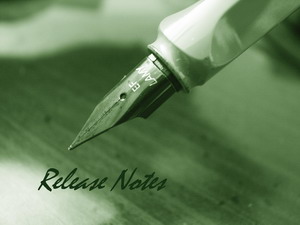 Content:Revision History and System Requirement:	2New Features:	2Problems Fixed:	2Known Issues:	2Related Documentation:	2Revision History and System Requirement:New Features:Problems Fixed:Known Issues:Related Documentation:Note:DP 1.6.8 is only compatible with DCS-100/210/220/230. For DCS-100 v4.0 and DVC 2.0, please use DP v2.0.0 and above version.Content:Revision History and System Requirement:	2New Features:	2Problems Fixed:	2Known Issues:	2Related Documentation:	2Revision History and System Requirement:New Features:Problems Fixed:Known Issues:Related Documentation:Note:DP 1.6.7 is only compatible with DCS-100/210/220/230. For DCS-100 v4.0 and DVC 2.0, please use DP v2.0.0 and above version.Content:Revision History and System Requirement:	2New Features:	2Problems Fixed:	3Known Issues:	3Related Documentation:	3Revision History and System Requirement:New Features:Problems Fixed:Known Issues:Related Documentation:Note:DP 1.6.6 is only compatible with DCS-100/210/220/230. For DCS-100 v4.0 and DVC 2.0, please use DP v2.0.0 and above version.Content:Revision History and System Requirement:	2New Features:	2Problems Fixed:	3Known Issues:	3Related Documentation:	3Revision History and System Requirement:New Features:Problems Fixed:Known Issues:Related Documentation:Note:DP 1.6.2 is only compatible with DCS-100/210/220/230. For DCS-100 v4.0 and DVC 2.0, please use DP v2.0.0 and above version.Content:Revision History and System Requirement:	2New Features:	2Problems Fixed:	3Known Issues:	3Related Documentation:	3Revision History and System Requirement:New Features:Problems Fixed:Known Issues:Related Documentation:Note:DP 1.6.1 is only compatible with DCS-100/210/220/230. For DCS-100 v4.x, DCS-210/220/230  2.x and DCS-250 V1.x above versions, please use DP v2.0.0 and above version.Content:Revision History and System Requirement:	2New Features:	2Problems Fixed:	3Known Issues:	3Related Documentation:	3Revision History and System Requirement:New Features:Problems Fixed:Known Issues:Related Documentation:Note:DP 1.6.0 is only compatible with DCS-100/210/220/230. For DCS-100 v4.x, DCS-210/220/230 2.x and DCS-250 V1.x above versions, please use DP v2.0.0 and above version.Content:Revision History and System Requirement:	2New Features:	2Problems Fixed:	3Known Issues:	3Related Documentation:	3Revision History and System Requirement:New Features:Problems Fixed:Known Issues:Related Documentation:Note:Content:Revision History and System Requirement:	2New Features:	2Problems Fixed:	3Known Issues:	3Related Documentation:	3Revision History and System Requirement:New Features:Problems Fixed:Known Issues:Related Documentation:Note:Content:Revision History and System Requirement:	2New Features:	2Problems Fixed:	3Known Issues:	3Related Documentation:	3Revision History and System Requirement:New Features:Problems Fixed:Known Issues:Related Documentation:Note:Content:Revision History and System Requirement:	2New Features:	2Problems Fixed:	3Known Issues:	3Related Documentation:	3Revision History and System Requirement:New Features:Problems Fixed:Known Issues:Related Documentation:Note:Software Version:1.6.8Prom Code Version:4.0Published Date:2015/06/17Firmware VersionDateModelHardware Version1.6.82015/06/17DCS-100/210/220/230N/AFirmware VersionNew Features1.6.8Support new IP camera and new FW:DCS-4602EV(FW V0.02.00)DCS-4802E (Copy from DCS-4602EV)DCS-4201(FW V0.02.00)DCS-6513 (upgrade FW to v1.02)Firmware VersionProblems Fixed1.6.8N/AFirmware VersionKnown Issues1.6.8N/ASoftware Version:1.6.7Prom Code Version:3.13.0Published Date:2015/05/20Firmware VersionDateModelHardware Version1.6.72015/05/20DCS-100/210/220/230N/AFirmware VersionNew Features1.6.71. Support new IP camera of DCS-1201 (FW:V0.00.01) 2. Support new IP camera of DCS-4701E (FW: V0.00.02)Firmware VersionProblems Fixed1.6.7N/AFirmware VersionKnown Issues1.6.7N/ASoftware Version:1.6.6Prom Code Version:3.12.0Published Date:2015/05/05Firmware VersionDateModelHardware Version1.6.62015/03/06DCS-100/210/220/230N/AFirmware VersionNew Features1.6.6Support DCS-7518 (FW:1.00) IP camera.Firmware VersionProblems Fixed1.6.6Fix DCS-2310LB1 incorrect parameter setting when using auto-search functionFirmware VersionKnown Issues1.6.6DCS-7518:1. Can not search the camera by UPnP. (Camera firmware issue)2. Talk function will fail with G.711 a-law. (Camera firmware issue)3. Camera video parameter of contrast will fail when set up to 9. (Camera firmware issue)4. The list of resolution and framerate is not synchronized with camera web. (Camera firmware issue)Software Version:1.6.2Prom Code Version:3.8.0Published Date:2014/10/07Firmware VersionDateModelHardware Version1.6.22014/10/07DCS-100/210/220/230N/AFirmware VersionNew Features1.6.2New Camera SupportedDCS-5222LB1 (FW: 2.01.05)DCS-5222LB2 (certificate by DCS-5222LB1 (FW: 2.01.05))DCS-2230L (FW 0.03.00)DCS-2210L (certificate by DCS-2230L (FW 0.03.00))DCS-2103 B1 (certificate by DCS-2132L B1 (FW: v2.00.05))Firmware VersionProblems Fixed1.6.2n/aFirmware VersionKnown Issues1.6.2DCS-2230L1. Talk function is invalid.(Camera firmware issue) Software Version:1.6.1Prom Code Version:3.7.0Published Date:2014/9/17Firmware VersionDateModelHardware Version1.6.12014/9/17DCS-100/210/220/230N/AFirmware VersionNew Features1.6.11. New Camera SupportedDCS-2310LB1 (FW: v0.03.00)DCS-6116 (FW: V1.20)DCS-6915B1 (certificate by DCS-6915A1 (FW: 1.00.10))DCS-3010 (FW: v1.12.07)2. Change “Super Model” name to “Universal Model” name in camera listFirmware VersionProblems Fixed1.6.1n/aFirmware VersionKnown Issues1.6.1DCS-2310LB11. Control mode of resolution, frame rate, bitrate cannot be changed under H.264 format. (Camera firmware issue) 2. The name of this camera in search window will show as DCS-2310L. (Camera firmware issue)DCS-61161. Resolution is not synchronized with camera web. (Camera firmware issue)2. Cannot setup from 13fps to 25fps. (Camera firmware issue)3. Cannot setup resolution under 720x480. (Camera firmware issue)DCS-30101. Stream may disconnect and motion may not be triggered when setting to maximum resolution due to camera limited performance. (Camera firmware issue)Software Version:1.6.0Prom Code Version:3.6.0Published Date:2014/8/18Firmware VersionDateModelHardware Version1.6.02014/8/18DCS-100/210/220/230N/AFirmware VersionNew Features1.6.0New Camera SupportedDCS-6314 (multi-stream FW: V1.00.00)DCS-7010L (G.711 support FW: v1.03.07)DCS-6517 (FW: V0.00.07)DCS-7517 (certificate by DCS-6517 FW: V0.00.07)DCS-6112 (multi-stream FW: v2.10.02)DCS-6113 (certificate by DCS-6112)Firmware VersionProblems Fixed1.6.0n/aFirmware VersionKnown Issues1.6.0DCS-6112/DCS-6113 (camera issues)1.The camera with highest quality and MJPEG format is unable to achieve 30 fps2.The audio talk is not supportedSoftware Version:1.5.8Prom Code Version:3.4.0Published Date:2014/09/02Firmware VersionDateModelHardware Version1.5.82014/6/6DCS-100/210/220/230N/AFirmware VersionNew Features1.5.8New Camera SupportedDCS-6513 (FW: V1.01.02) (FW upgrade)DCS-6045L (FW: V1.00b3)DCS-942LB1 (FW:V2.00_3815)Firmware VersionProblems Fixed1.5.8[DBG14030171] D-ViewCam SW couldn't stop DUT auto-pan.Firmware VersionKnown Issues1.5.8n/aSoftware Version:1.5.7Prom Code Version:3.3.0Published Date:2014/06/23Firmware VersionDateModelHardware Version1.5.72014/06/23DCS-100/210/220/230N/AFirmware VersionNew Features1.5.7New Camera SupportedDCS-930LB1 (FW:v2.00 b1) DCS-932LB1 (certificate DCS-930LB1, FW:v2.00 b1)DCS-6112B1 (FW v3.00.00)DCS-6113B1 (certificate DCS-6112B1, FW: v3.00.00)DCS-6113VB1 (certificate DCS-6112B1, FW: v3.00.00)Firmware VersionProblems Fixed1.5.7n/aFirmware VersionKnown Issues1.5.7DCS-930LB1Auto detection is not supported. (camera firmware issue)DCS-6112B1The camera with highest quality and MJPEG format is unable to achieve 30 fps.(camera firmware issue)Audio out is not supported. (camera firmware issue)Software Version:1.5.6Prom Code Version:3.2.0Published Date:2014/06/20Firmware VersionDateModelHardware Version1.5.62014/4/23DCS-100/210/220/230N/AFirmware VersionNew Features1.5.6Camera FW upgradeDCS-2132LB1 (FW v2.00.05)DCS-3112 (FW v1.11.01)DCS-3010 (v1.11.00) support dual streamDCS-3714 (FW v1.00.00)DCS-6115 (FW: V0.09.00)New Camera SupportedDCS-7000L (FW:v0.09.00)Firmware VersionProblems Fixed1.5.6n/aFirmware VersionKnown Issues1.5.6DCS-2132LB1Motion detection may not trigger continuously within short period of time. (camera firmware issue)DCS-3112With MPEG4 format, the resolution list is not synchronized with the one on camera’s web. (camera firmware issue).Under multi stream function, low and min stream cannot reach 500 kbps and 100 kbps.DCS-3010Motion detection is highly possible out of function after setting camera parameter.Setting bitrate to 8000kbps will fail.High resolution makes video slow motion.DCS-3714The camera with highest quality and resolution is unable to achieve 30 fps. (camera firmware issue)DCS-6115The camera with highest quality and MJPEG format is unable to achieve 30 fps and audio will stutter. (camera firmware issue)DCS-7000LThe camera with highest quality/resolution and MJPEG format is unable to achieve 30 fps. (camera firmware issue)The parameters of the camera are not configurable with H.264 format. (camera firmware issue)The format of the camera is not configurable from MJPEG to H.264. (camera firmware issue)The list of camera format MPEG4 isn’t synchronized with the one on camera’s web. If user sets camera format to MPEG4, camera will crash. (camera firmware issue)  Motion detection may not trigger continuously. (camera firmware issue)Software Version:1.5.5Prom Code Version:3.0.0Published Date:2014/2/14Firmware VersionDateModelHardware Version1.5.52014/2/14DCS-100/210/220/230N/AFirmware VersionNew Features1.5.5Camera FW upgrade: DCS-3010 (from v1.00.05 to v1.11.00)Support new camera: DCS-3714 (FW : 0.01.00_test)DCS-6045L (v0.99_b3)DCS-5222LB1 (FW : 2.00.05 2014.1.3)Firmware VersionProblems Fixed1.5.5n/aFirmware VersionKnown Issues1.5.5DCS-3010Motion detection may fail after setting camera parameter. (camera firmware issue)Camera may not work when setup bitrate to 8000kbps. (camera firmware issue)Not support dual stream.The live view may delay when setup high resolution. (camera firmware issue)DCS-5222LB1Not support talk. (camera firmware issue)Not support preset. (camera firmware issue)Direction of PTZ is opposite. (camera firmware issue)The live view may delay when setup high resolution. (camera firmware issue)DCS-3714Not support 8M bitrate. (camera firmware issue)DCS-6045L It may need to reboot again after a period of time. (camera firmware issue)